DEŠŤOVÁ KANALIZACE Otázky:1. Co propojuje2. Rozdělení3. Lze na něj napojovat připojovací potrubí od ZP?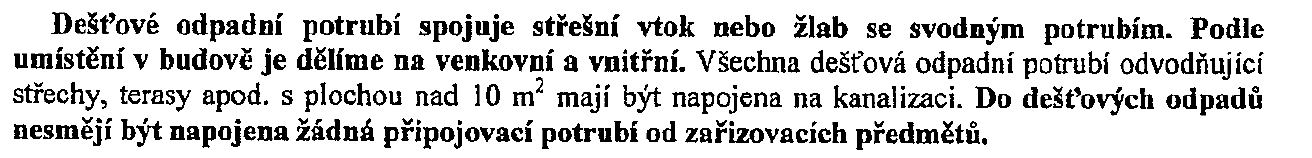 4. Vzdálenost dvou venkovních dešťových odpadů, max., doporučená, umístění.Dva venkovní odpady z jednoho střešního žlabu mohou být od sebe vzdáleny nejvíce 30 m.Do 10 metrů 1 svod.Nejčastěji se volí vzdálenosti odpadů 15 až 20 m a umístění na konci žlabů, v koutech a na nárožích fasády.5. Čím se opatřuje venkovní dešťové potrubí, materiál, výška.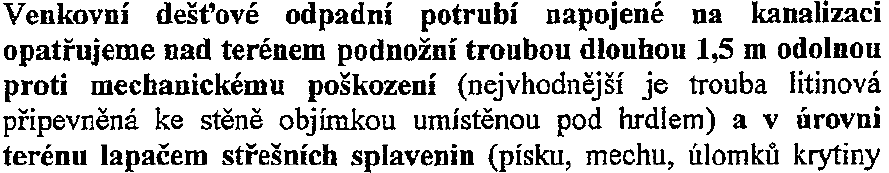 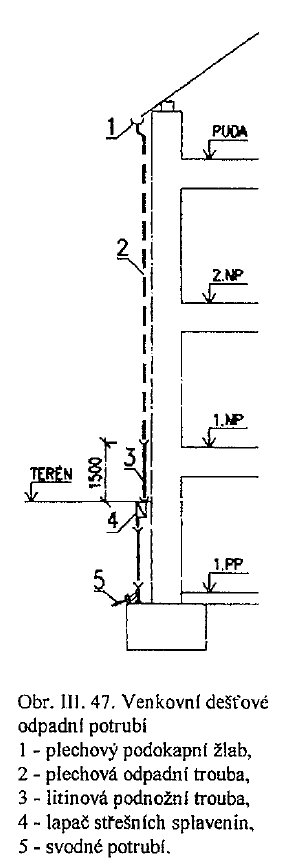 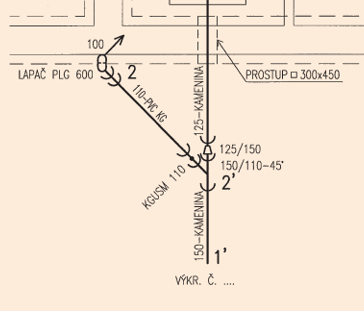 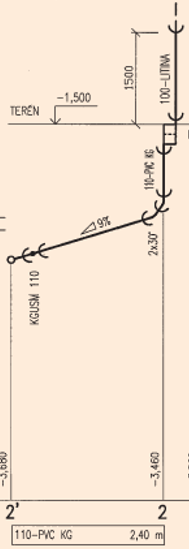 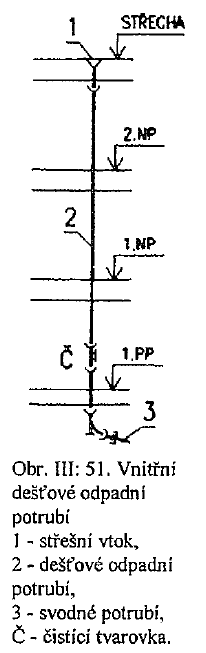 6. Jak má být odvodněna plochá střecha 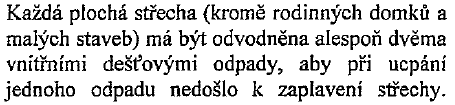 7. Čím musí být opatřeny střešní vtoky.Musí být opatřeny mřížkou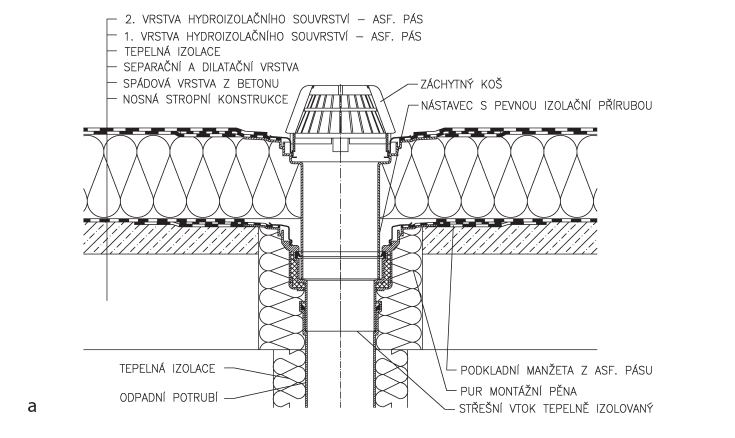 8. Nejvhodnější vedení vnitřních dešťových odpadů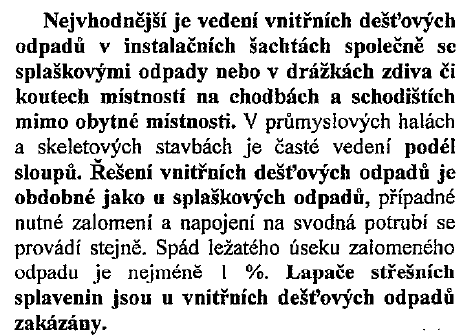 9. Jsou dovoleny u vnitřních dešťových odpadů lapače střešních splavenin?Jsou zakázány !!!!!!!!10. Větrání a zamezení zápachu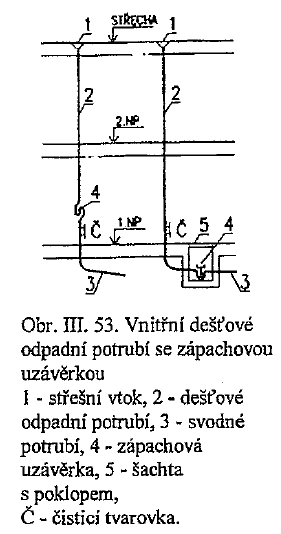 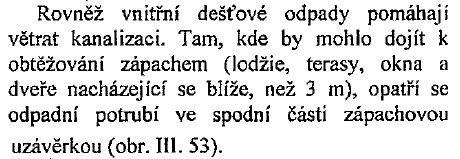 11. Jak se čistí dešťové venkovní odpady a vnitřní odpady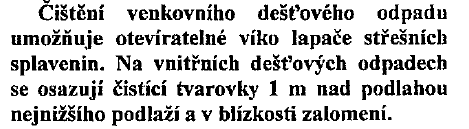 12. Materiál pro venkovní dešťové odpady a pro vnitřní dešťové odpady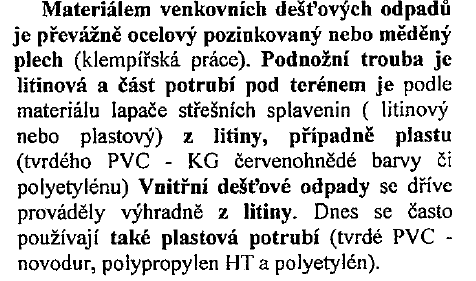 13. Provedení střešních žlabů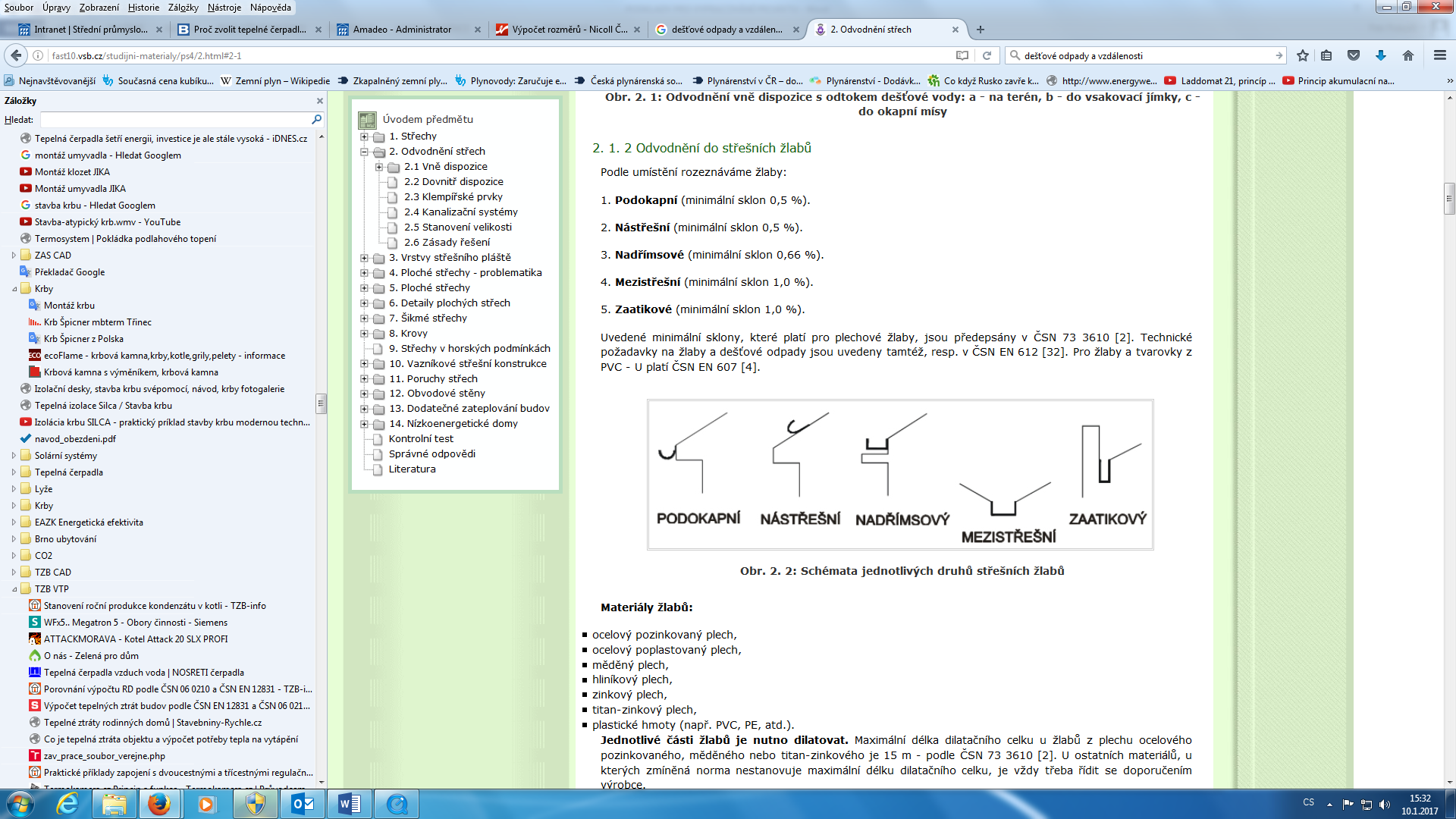 Zdroj: http://fast10.vsb.cz/studijni-materialy/ps4/2.html#2-114. Dimenzování dešťových odpadůViz KOC - projektDešťová odpadní a svodná (ležatá) potrubí se dimenzují výpočtem, který spočívá v určenívýpočtového průtoku dešťových vod a návrhu jmenovité světlosti potrubí tak, aby výpočtovýprůtok byl menší nebo roven maximálnímu průtoku (hydraulické kapacitě) potrubím Qmax.Pro výpočet lze také využít: https://voda.tzb-info.cz/tabulky-a-vypocty/76-navrh-a-posouzeni-svodneho-kanalizacniho-potrubi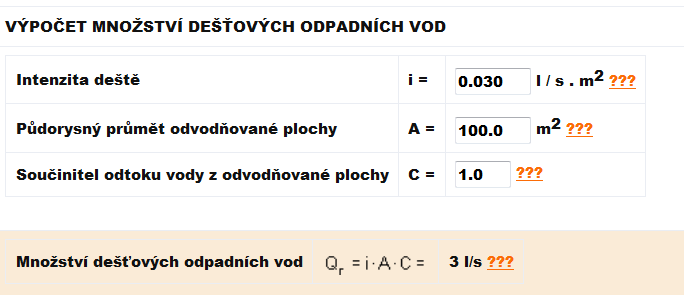 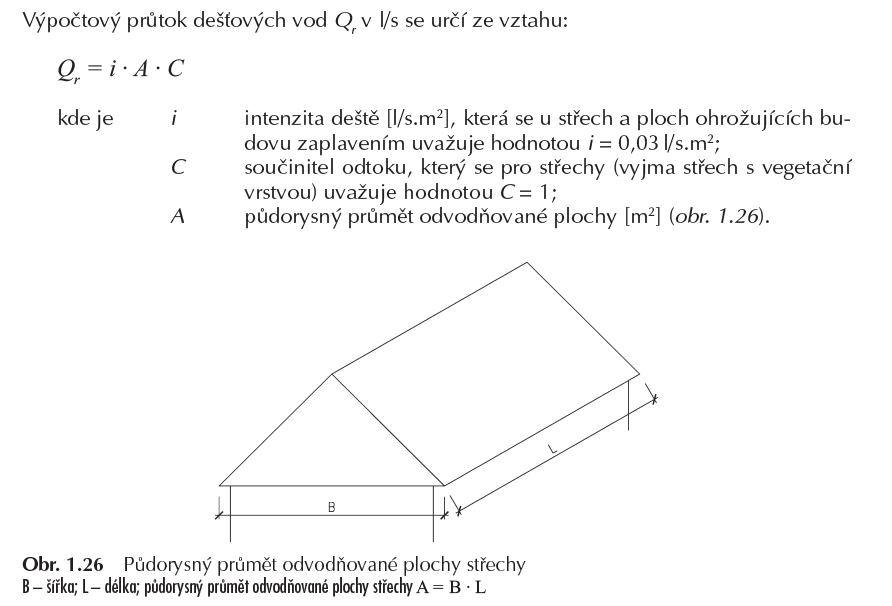 16. Lapač střešních splaveninV úrovní terénu bývá vnější dešťové odpadní potrubí opatřeno lapačem střešních splavenin, jehož součástí je koš pro zachytávání úlomků krytiny,mechu, písku apod.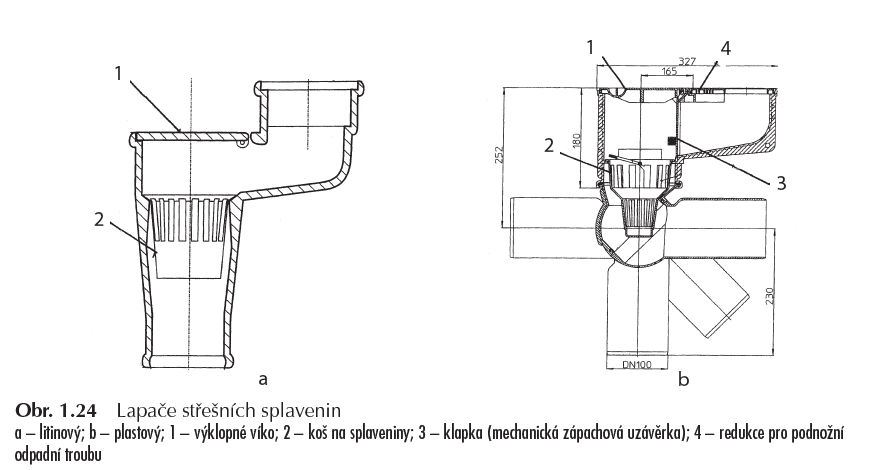 Zdroj: Technická zařízení v praxi: Jakub Vrána a kolektivLapač střešních splavenin, video 2:56 :    https://www.youtube.com/watch?app=desktop&v=y7MeX3uCmwc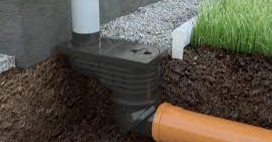 17. Podtlakové odvodnění střech  GEBERIT - PLUVIAhttps://www.international.geberit.com/products/piping-systems-drainage/geberit-pluvia-roof-drainage/    2:45Názorné video – ANIMACE.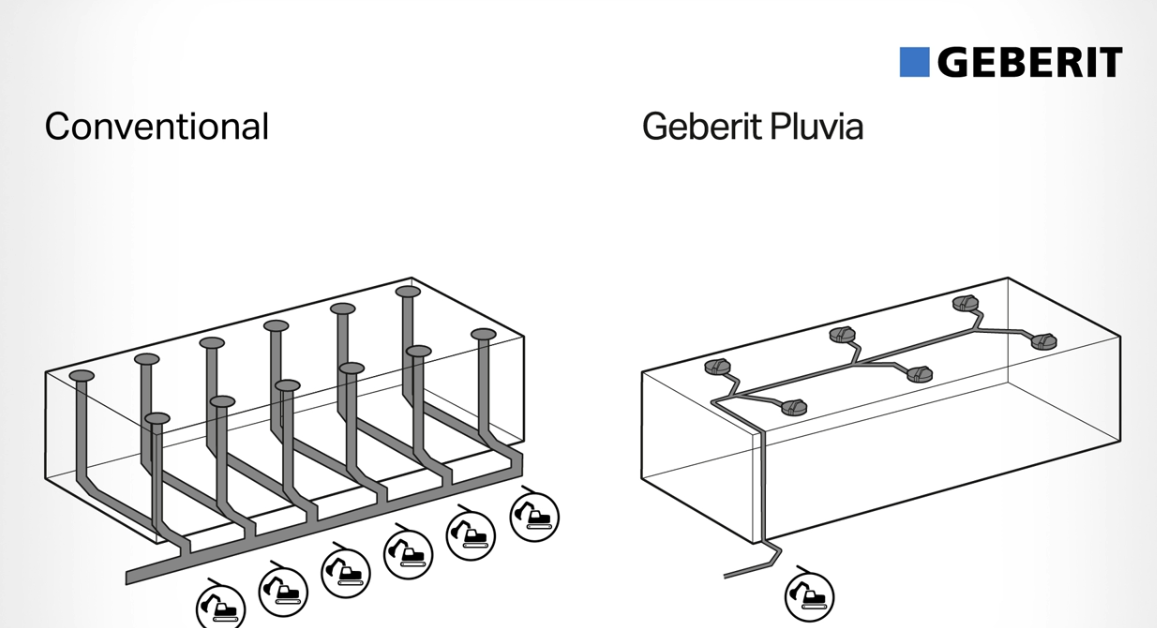 Animace: Jak pracuje systém Pluvia: Na průhledném potrubí vidíme plnění a rychlosti.https://www.youtube.com/watch?v=Mela2e3m0zI     0:30U podtlakového systému je pro odvodnění střechy využíváno podtlaku, který vzniknepři zaplnění celého průřezu vodou ve svislé části potrubí (100% plnění). Dešťová vodaz několika střešních vtoků je nejčastěji svedena ležatým potrubím do jednoho dešťovéhoodpadního potrubí (obr. 1.27b), jehož plným průřezem odtéká, a vzniklý podtlak způsobujeodsávání vody z ležatého potrubí a střešních vtoků. Jedním odpadním potrubím jemožné odvodnit střechu o ploše cca 2000 až 2500 m2. Vysoká průtočná rychlost zajišťujesamočistitelnost potrubí. Pro podtlakový systém se používají speciální střešní vtoky (obr.1.28) konstruované tak, aby byly zahlceny vodou a nemohlo dojít k nasávání vzduchu do. 1 2 . 2 0 1 8 n a w w w . K o s m a s . c z z á k a z n í k o v i P e t r P o b o ř i l , p o b o r i l @ s p s s t a v v m . c z , č í s l o o b j e d n á v k y 7 5 2 8 8 7 0 , U I D : 1 3 3 d 0 c 1 a - 0 b c b - 4 b 7 b - a b 7 c - 0 b 7 c e 4 c e f f 5 0odpadního potrubí. Podtlakový systém odvodnění střech se používá především pro halovéstavby větších rozměrů (výrobní haly, supermarkety apod.) a navrhuje se pomocí výpočtu(od rozmístění vtoků až po navržení průměrů potrubí), což provádí obvykle výrobci systému.Podklady pro výpočet, které musí dodat projektant stavební části, jsou: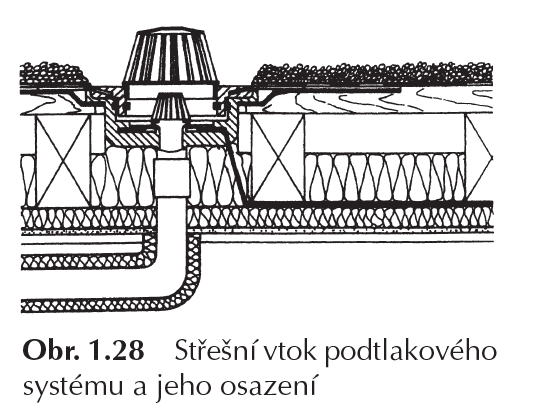 • půdorys střechy;• spádování střechy;• umístění úžlabí;• výšková úroveň úžlabí, v němž budou umístěny vtoky;• výšková úroveň prostupů pro ležaté potrubí pod střechou apod.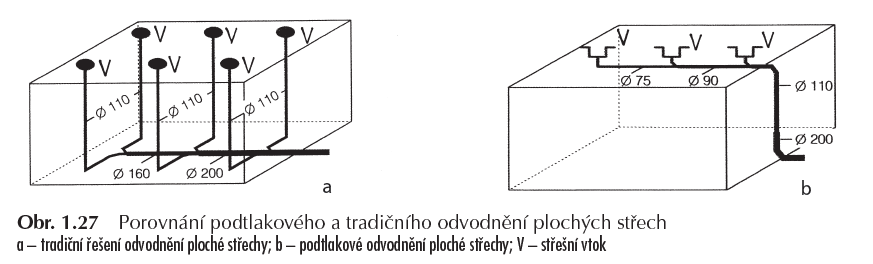 Zdroj: Technická zařízení v praxi: Jakub Vrána a kolektivVidea:Odvodnění pro každý dům i zahradu  1:40, ukázka ve výucehttps://voda.tzb-info.cz/destova-voda/19645-nove-video-moznosti-vyuziti-destovych-vod-u-rodinnych-domuVyužití srážkových vod... komplexní řešeníhttps://voda.tzb-info.cz/destova-voda/13883-vyuziti-srazkovych-vod-komplexni-reseniDům bez napojení na kanalizaci  3:02https://www.youtube.com/watch?v=UlcI_Nf8Zgk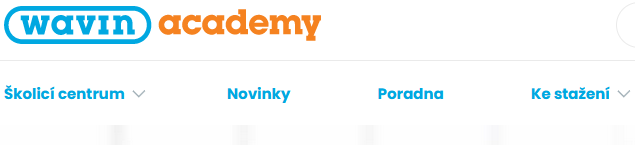 https://www.wavinacademy.cz/Článek a foto z exkurze https://www.wavinacademy.cz/blog/interaktivni-skolici-centrum-wavin-academy-dotknete-se-budoucnosti/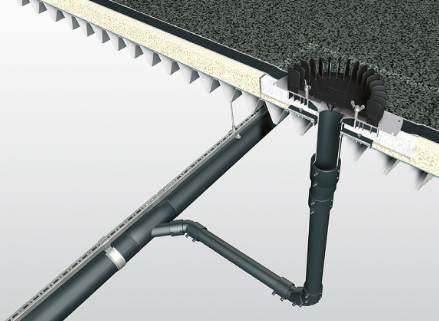 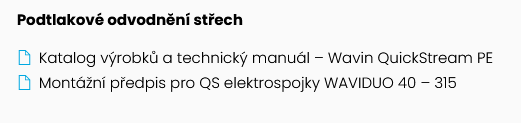 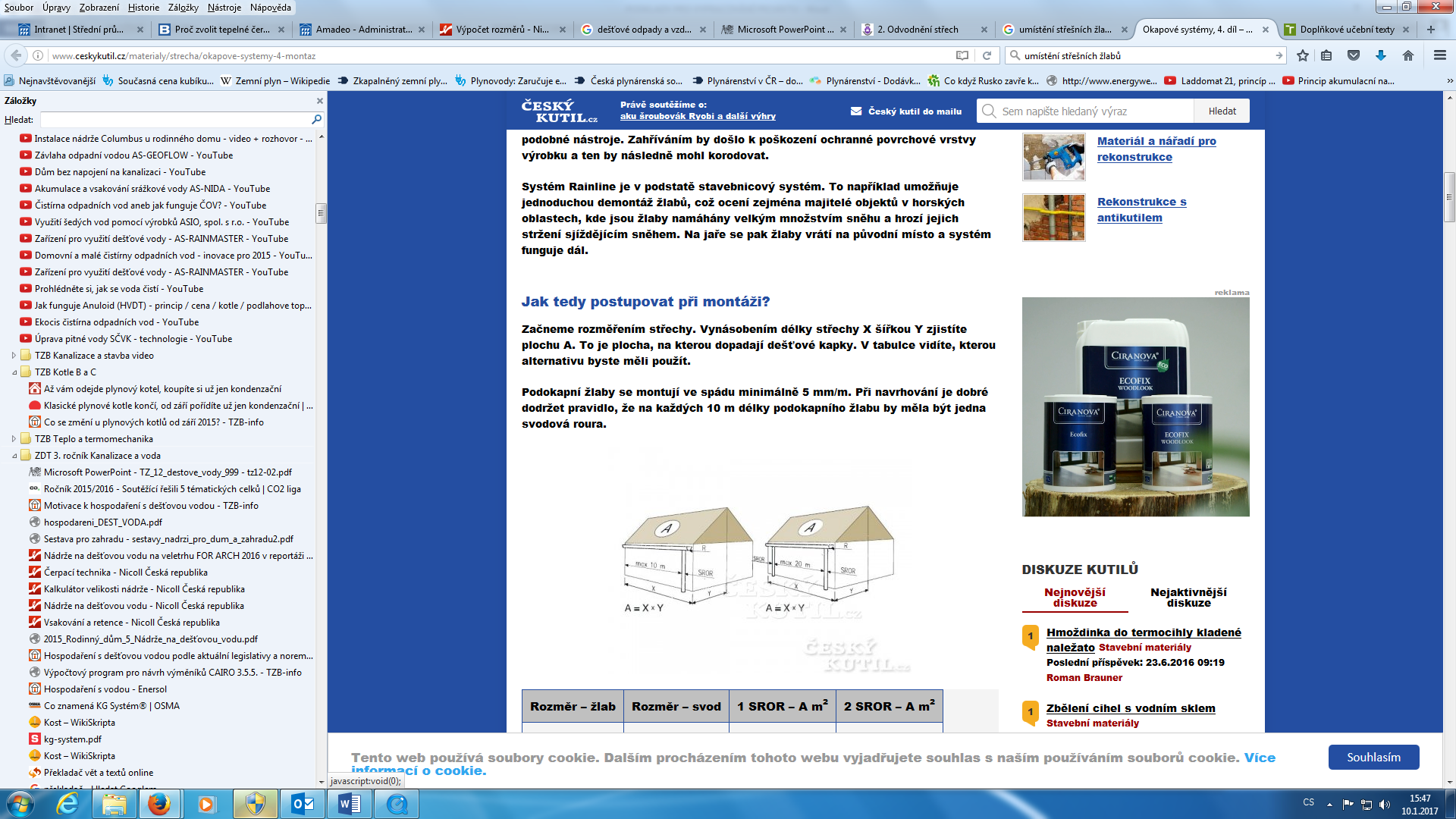 Zdroj: http://www.ceskykutil.cz/materialy/strecha/okapove-systemy-4-montazhttp://www.lindabstrechy.cz/pdf/Lindab_okapy.pdfVýpočet rozměrů žlabů a soupis materiálu  Viz: http://www.nicoll.cz/produkty/destova-voda/plastove-okapy/vypocet-rozmeru.html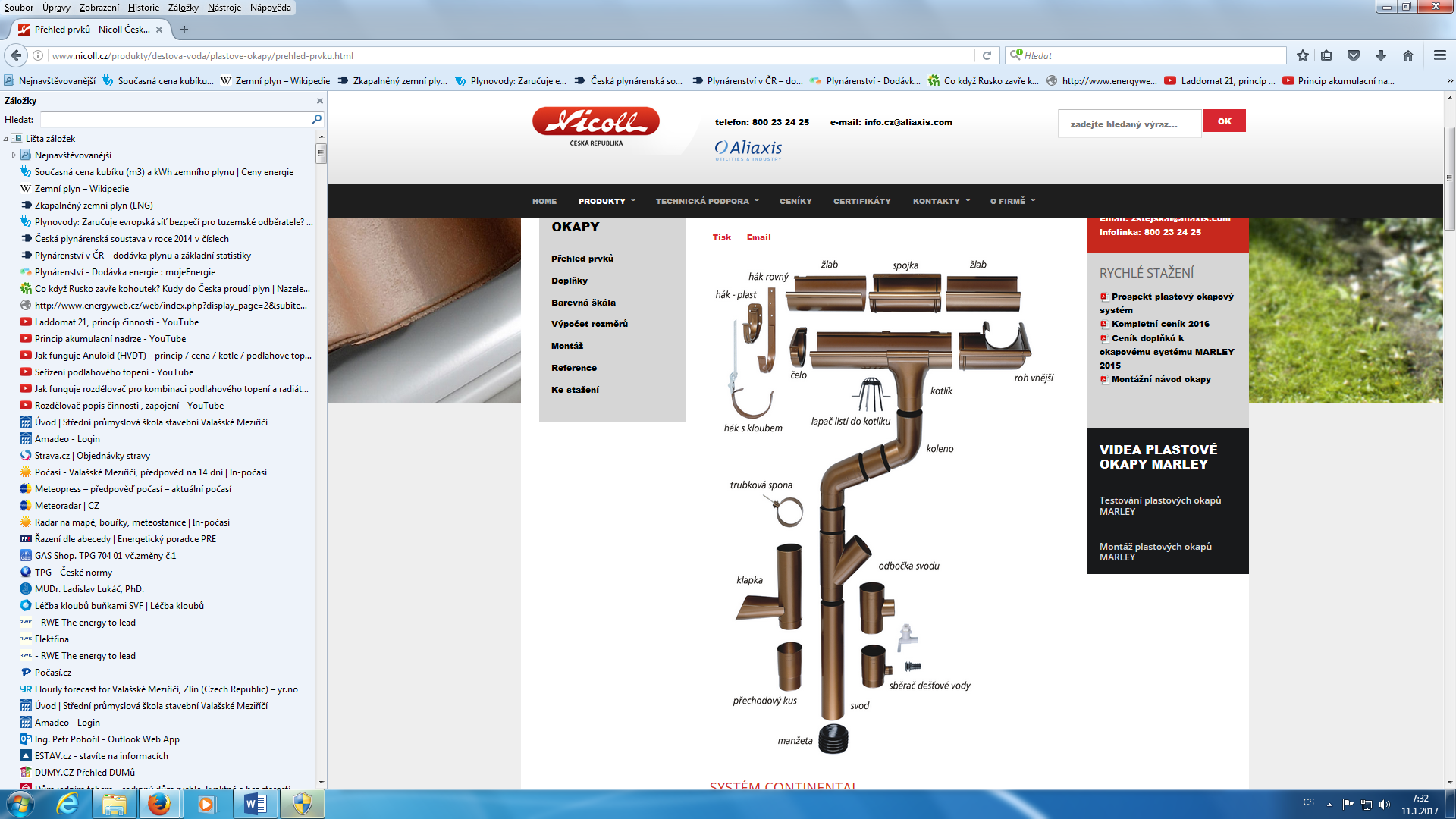 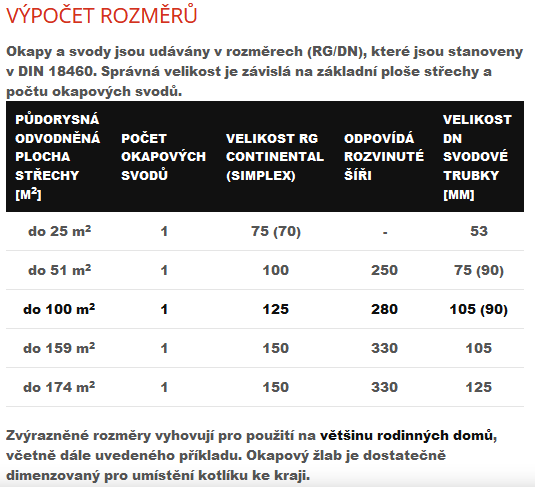 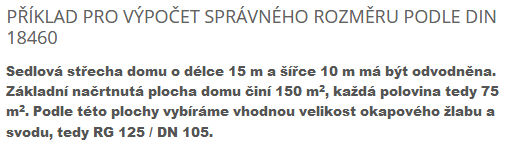 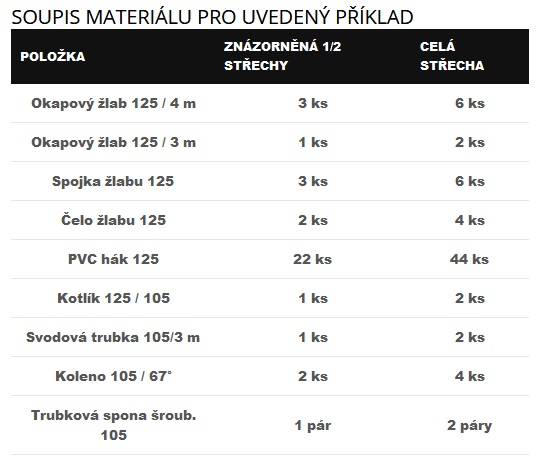 Obr.: http://www.nicoll.cz/produkty/destova-voda/plastove-okapy/prehled-prvku.htmlVčetně videa: montážní návod 5:26 min.Písemečka OPAKOVÁNÍ DEŠŤOVÁ KANALIZACE1. Co propojuje2. Rozdělení3. Lze na něj napojovat připojovací potrubí od ZP?4. Vzdálenost dvou venkovních dešťových odpadů, max., doporučená, umístění.Dva venkovní odpady z jednoho střešního žlabu mohou být od sebe vzdáleny nejvíce a) 30 mb) 40 mc) 50 m1 svislý dešťový odpada) do 5 mb) do 10 mc) do 30 m5. Čím se opatřuje venkovní dešťové potrubí, materiál, výška.Text včetně obr.6. Jak má být odvodněna plochá střecha Text včetně obr.9. Jsou dovoleny u vnitřních dešťových odpadů lapače střešních splavenin?a) ANOb) NE11. Jak se čistí dešťové venkovní odpady a vnitřní odpady12. Materiál pro venkovní dešťové odpady a pro vnitřní dešťové odpady14. Dimenzování dešťových odpadů Q = i. A. cLegenda ke vzorci17. Podtlakové odvodnění střech  GEBERIT - PLUVIANakreslete tradiční a podtlakov